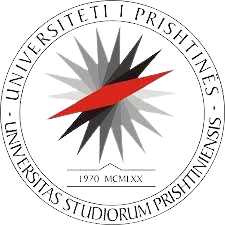 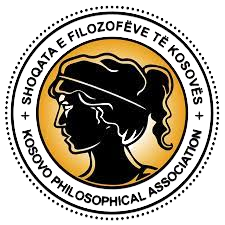 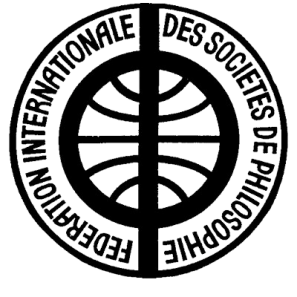 Konferenca e katërmbëdhjetë ndërkombëtare për Ditën Fotërore të Filozofisë “Filozofia e Lëvizjes”Prishtinë, 16. 11. 2023Formulari i AplikimitTë dërgohet deri më 31.05.2023 në mailin: shfk.kosova@gmail.com , nehatsadiku1@gmail.comEmri dhe MbiemriTitulli Akademik/ose profesioni(psh. doc. dr. sc., “gazetar“)Institucioni(Nëse jeni të punësuar në ndonjë institucion)Kontakti(adresa e banimit, e-maili dhe mobili)Mënyra e pjesëmarrjes në konferencë(rrumbullakësoje njërin nga opsionet)a) Si pjesëmarrës me kumtesëb) Si pjesëmarrës në forma tjera në konferencëTitulli i kumtesës(për ata që duhet të jenë pjesëmarrës me kumtesë )Në gjuhën shqipe:Titulli i kumtesës(për ata që duhet të jenë pjesëmarrës me kumtesë )Në gjuhën angleze:Abstrakti i kumtesës(në shqip dhe ndonjë gjuhë tjetër jo më tepër se 980 karaktere)Në gjuhën shqipe:Abstrakti i kumtesës(në shqip dhe ndonjë gjuhë tjetër jo më tepër se 980 karaktere)Në gjuhën angleze: